Co dělat s dětmi během distanční výuky? 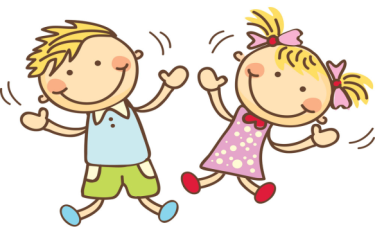 Zahrajte si společenskou hru Dixit, Krycí jména, Dobble, Activity, Monopoly, Člověče, nezlob se, karty, pexeso, Dostihy a sázky, Scrabble atd.Čtěte si spolu s dětmi z oblíbené knížkyDoptávejte se, popisujte obrázky, můžete vymýšlet různé konce příběhů či pohádekVyrábějte – podzimní a vánoční tvořeníInspirace – viz Tvoření, Sv. MartinVyzdobte si byt (podzim, Vánoce)Použijte výrobky od dětíOsvětlete dětem svátky vánoční, sv. Martin, sv. Mikuláš, sv. BarboraTradice, zvykyMalujte s dětmi antistresové omalovánkyLuštěte sudoku, rébusy, křížovky pro dětiHrajte slovní fotbalNechte děti vyrobit si z papírové krabice domácí divadlo Společné vyřízněte otvor v přední straně krabice, vystřihněte postavičky z tvrdého papíru. Pomalujte scénu a postavy a nalepte je na špejli. Děti se zabaví nejen výrobou, ale pak i nacvičováním her.Uvařte nebo upečte něco dobréhoNechte děti, aby Vám pomáhaly v kuchyni. Můžete s dětmi u vaření oběda zopakovat bod varu a změny skupenství vody nebo převody váhových jednotek. Látku díky názorným příkladům daleko lépe pochopí a zapamatují si ji. Společně si zacvičte Nechte děti vymýšlet vlastní cvikyProtřiďte dětem šatník, hračkyUdělejte to společněZahrajte si na stole foukanou s pingpongovými míčkyTančete spolu s dětmiNechte děti, které chodily na kroužek tance, aby Vám předvedly choreografiiMluvte s dětmiVytáhněte jejich stará fotoalba Postavte si bunkr pod stolemVečer vezměte baterku a čtěte si v němZadávejte dětem úkolyNapř. 	Co a kam mají nakreslit - Vlevo nahoru namaluj domečekPřines mi z koupelny, kuchyně tři věci, které začínají na L, MNajdi pět modrých, červených věcíUdělejte dětem nástěnku na viditelné místoUmisťujte tam všechny obrázky, které děti namalujíZpívejte siMůžete si hrát na „Superstar“Hledejte talent ve svých dětechMůžete si hrát na „Česko Slovensko má talent“Nezanevřete úplně na televizi a počítačNechte děti, aby sledovaly vzdělávací pořady v televizi a hrály vzdělávací hry na počítači (samozřejmě všeho s mírou) 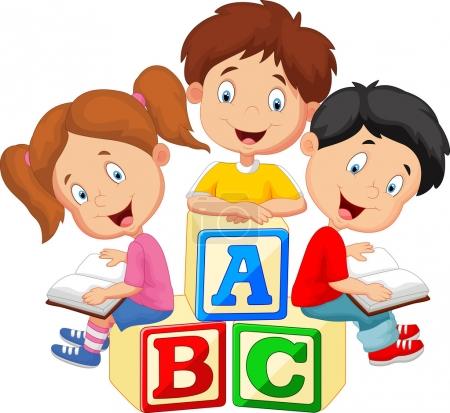 